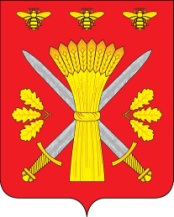 РОССИЙСКАЯ ФЕДЕРАЦИЯОРЛОВСКАЯ ОБЛАСТЬТРОСНЯНСКИЙ РАЙОННЫЙ СОВЕТ НАРОДНЫХ ДЕПУТАТОВРЕШЕНИЕ30  мая 2014 года                                                                                        №  276с. Тросна	В соответствии со ст. 28 Федерального закона №131-ФЗ от 06.10. 2003 «Об общих принципах организации местного самоуправления в Российской Федерации», Положением «О публичных слушаниях в Троснянском районе Орловской области»  (в редакции постановления районного Совета народных депутатов от 03. 11. 2005 №142)  Троснянский районный Совет народных  депутатов РЕШИЛ:	1. Провести публичные слушания по проектам решений Троснянского районного Совета народных депутатов  «Об исполнении бюджета Троснянского муниципального района за 2013 год»  и  «О внесении изменений  и дополнений в Устав Троснянского района Орловской области».	2. Публичные слушания провести в форме слушания в районном  Совете народных депутатов 10 июня 2014 года в 10 часов по адресу: с. Тросна, ул. Ленина, д. 4.	3. Ответственным за подготовку и проведение публичных слушаний назначить комитет по финансам и налоговой политике.	4. Опубликовать данное решение в районной газете «Сельские зори».Председатель районного                                                                   Глава района Совета  народных депутатов                                 В. И. Миронов                                                  В. И. МироновПринято на двадцать пятом  заседании районного Совета народных депутатов четвёртого созываО назначении публичных слушаний